[template for Weekly task of global week]Course:		WAT-E1100Date:			07.09.2022Group number:	Group_numberGroup name:	Group_nameGroup members:	N.N., N.N., N.N., N.N.Title[short introduction] SWOT matrixPlace the attributes to below matrix using word tools, or downloading the vector graphic of it from MyCourses and fill it with e.g. Adobe Illustrator. Place all the identified attributes and clearly mark (e.g. bolded) the three most important ones under each category. 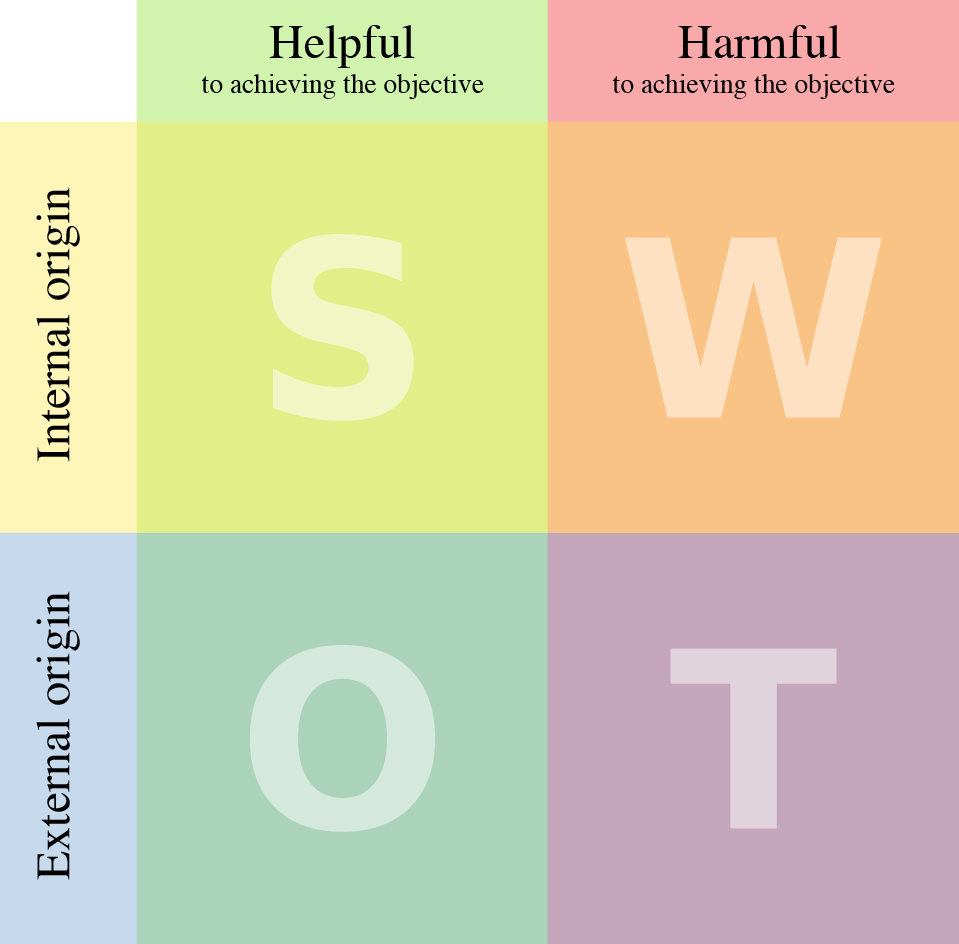 Explanation of attributesHere, add short justification / explanation of the three most important ones under each category (i.e. in total 12).STRENGTHSS1: name_of_attributesJustification/explanationS2: name_of_attributesJustification/explanationS3: name_of_attributesJustification/explanationWEAKNESSESW1: name_of_attributesJustification/explanationW2: name_of_attributesJustification/explanationW3: name_of_attributesJustification/explanationOPPORTUNITIESO1: name_of_attributesJustification/explanationO2: name_of_attributesJustification/explanationO3: name_of_attributesJustification/explanationTHREATST1: name_of_attributesJustification/explanationT2: name_of_attributesJustification/explanationT3: name_of_attributesJustification/explanationReference list